 испытает при ликвидации последствий своего обмана, не позволят ему поступать так в следующий раз11. Наказание должно быть эквивалентно проступку. Еще доктор Б.Спок говорил, что, если ребенок провинился на рубль, ему полагается наказание на рубль. Но если он провинился на пять копеек, и наказание должно быть соответствующим.  Успехов Вам в воспитании правдивого ребенка.Причины лживого поведения            Лжет  для того, чтобы:-  избежать наказания; · потому что у ребенка такая вредная привычка; · потому что родился лгуном; · потому что хочет получить какую-то выгоду; · потому что считает других глупее себя; · хочет сэкономить время на ненужных объяснениях; · потому что боится, что о нем плохо подумают; · потому что говорит не то, что думает, а то, что от него хотят услышать; · потому что хочет казаться лучше, чем на самом деле; · от бессилия изменить что-то в своей жизни.          Памятка о воспитании подростков  1. Не ставьте на подростке «крест», ведь его обостренное самолюбие и социальная позиция – это результат «трудного возраста». 2. Любите подростка и принимайте его таким, как он есть – со всеми его достоинствами и недостатками.3. Опирайтесь на лучшее в подростке, верьте в его возможности. 4. Стремитесь понять подростка, заглянуть в его мысли и чувства, ставьте себя на его место. 5. Создайте условия для успеха ребенка-подростка, дайте ему возможность почувствовать себя сильным, умелым, удачливым.6. Не сравнивайте подростка с другими детьми. Помните, что каждый ребенок уникален и неповторим.7. Не унижайте и не оскорбляйте подростка (особенно в присутствии сверстников). 8. Будьте самокритичными, принципиальными, старайтесь настолько укрепить доверие подростка, чтобы он делился с Вами своими возможными неприятностями и переживаниями. Станьте ему «добрым другом и советником». И помните: «Ребенок учится тому, что видит у себя в дому,Родители - пример ему !»МБОУ «Средняя общеобразовательная школа №11»                       2022-2023год«Особенности подросткового возраста»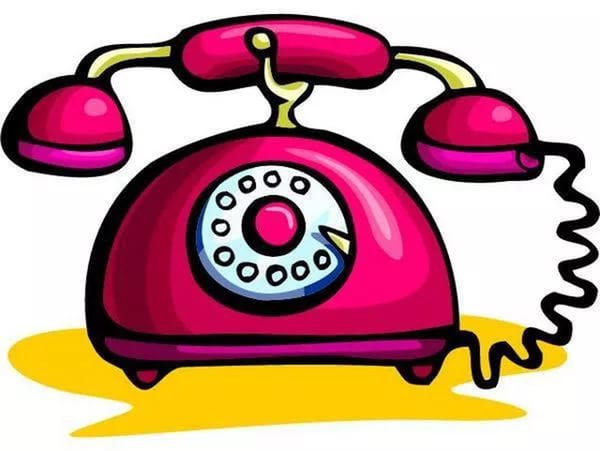 Консультация для родителейСоциальный педагог:Жанна Геннадьевна Тимошенко,89205745047Наш адрес:309504, Белгородская область, г. Старый Оскол, Интернациональный, 23Телефон:8(4725) 24-31-40Особенности подросткового возраста1. Подростков более всего интересует собственная личность. Вопросы «Кто я?», «Чем я отличаюсь от других?» становятся вопросами номер один.2. Подростки более всего заняты выяснением и построением своих отношений с другими людьми. Дружба – главное, что их интересует. 3. Подростки – искатели смысла жизни. Их начинает волновать главный вопрос  человеческого существования: «Зачем я живу? В чем мое предназначение?». 4. Подростки настолько поглощены своим половым созреванием, что вопросы отношений между    мужчинами и женщинами занимают их более всего на свете. 5. Подростки постоянно конфликтуют со  взрослыми. 6. Подростки чувствуют недостаток уважения к ним со стороны взрослых. Они хотят равноправных отношений с взрослыми. 7. Подростки постоянно думают о том, как их оценивают другие люди. 8. Подростки – существа  безответственные. Они хотят иметь все права (как взрослые), и никаких обязанностей (как дети). 9. Подростки перенимают вкусы, взгляды, манеры своей компании; стесняются быть «не как все». 10. Подростки ищут свой жизненный стиль, оригинальничают, подчеркивают свое своеобразие, непохожесть на других. 11. У подростков появляется способность менять самих себя, заниматься самовоспитанием. Они становятся творцами, хозяевами, авторами собственной жизни.Традиционно подростковый возраст рассматривается как период отчуждения от взрослых. Ярко выражены не только стремление противопоставить себя взрослым, отстаивать свою независимость и права, но и ожидание от взрослых помощи, защиты и поддержки, доверие к ним, ожидание их одобрения и оценок. Значимость взрослого отчетливо проявляется в том, что для подростка существенна не столько сама по себе возможность самостоятельно распоряжаться собой, сколько признание окружающими взрослыми этой возможности и принципиального равенства его прав с правами взрослого человека.Памятка «Как воспитать правдивого ребенка» Родителям нужно знать, что детская ложь не проявляется неожиданно и сама по себе. Ребенок учится лгать так же, как всему остальному. То есть у нас, взрослых. И воспитывают, убеждают ребенка не только слова, сколько модели поведения, демонстрируемые взрослыми. Задуматься о том, как воспитать ребенка правдивым, лучше до того, как появились первые проявления лжи. Предотвратить и искоренить – задачи разные. Воспитать правдивого ребенка помогут следующие рекомендации.  1. Будьте единодушны в требованиях к ребенку. Самые опытные манипуляторы вырастают в семьях, где нет единых требований, и родители соревнуются между собой. Ребенок в такой семье знает, что сказать маме, если что-то запретил папа, чтобы получить желаемое. Единые требования к ребенку должны быть у семьи и школы.2. Сдерживайте свои обещания. Как в отношении поощрений, так и в отношении наказаний. Чтобы выполнить этот пункт, нужно быть внимательными к своим словам и обещаниям, не бросаться словами и обещать только, то, что, Вы действительно сможете выполнить. 3. Старайтесь быть честными и искренними при ребенке даже в мелочах. Ребенок копирует Вас, и в подавляющем большинстве случаев причины негативного поведения – это слепок с поведения одного из родителей или значимого для ребенка взрослого человека. 4. Постарайтесь понять, почему ребенок солгал. Работать нужно не с самим фактом лжи, а с мотивом, причиной, по которой ребенок солгал. В 10% случаев Вы обнаружите, что это не ложь, а недоразумение. В 20% ситуаций лежит стремление ребенка получить или продолжить запретное удовольствие. В 30% - это страх, стремление избежать наказания. И если вы будете ругать и запугивать ребенка, произойдет усугубление: ребенок не перестанет бояться, а следовательно лгать. В оставшихся 40% случаях лежат причины, описанные в памятке «Причины лживого поведения».5. Следует проговаривать с ребенком эту ситуацию, не акцентируя внимания на его лжи. Не следует уличать ребенка во лжи, приписывать ему «плохие мысли», «коварные планы», «наличие дурных генов». От Вас зависит, какая жизненная стратегия у него закрепится. 6. Пересмотрите систему запретов в семье или в школе. Может быть, в жизни ребенка слишком много «нельзя». И здесь снова следует поговорить и в доступных выражениях объяснить, почему существуют все эти «нельзя». 7. Если ребенок признался во лжи, ни в коем случае нельзя его наказывать. Каким бы ни был проступок, или Вы рискуете больше никогда не услышать правды.8. Программируйте ребенка на правду, а не на ложь. Фразы: «Тебе столько лет, а ты врешь… Ты хочешь вырасти лгуном, преступником?» - деструктивны и содержат в себе негативные программы, побуждающие ко лжи. Скажите лучше: «Ты у меня такой честный, почему же ты не сказал правду? Или «Ты похож на отца, а он всегда говорит правду. Я думала, и ты будешь всегда честным». 9. Не подыгрывайте ребенку в его первых хитростях, не умиляйтесь проявлениям лукавства. Показывайте, что Вы поняли, что за этим стоит.  10. Пусть ребенок сам устраняет результаты лжи. Возвращает взятую без спроса вещь, просит прощения, извиняется перед учителем за то, что списал и пр. Если Вы наказали ребенка за вранье, но он успел получить удовольствие – съесть сладкое, получить пятерку, нагуляться и пр., Вы закрепили привычку. Задача взрослых – не позволить ребенку получить психологическое и физическое удовольствие от результатов собственной лжи. Укоры совести, которые он 